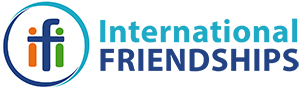 Apprenticeship ProgramApplicant InformationApplicant InformationApplicant InformationApplicant InformationApplicant InformationApplicant InformationApplicant InformationApplicant InformationApplicant InformationApplicant InformationApplicant InformationFirst Name:MI:Last Name:Date:Address:City:State:Zip Code:Day Phone:Evening Phone:Evening Phone:Evening Phone:Email:Birthdate:Birth Place:Birth Place:Birth Place:Citizenship:Citizenship:Gender:    Male        Female Marital Status:Marital Status:Marital Status:    Single	  Engaged	  Married      Separated	  Divorced	  Widowed    Date:          Single	  Engaged	  Married      Separated	  Divorced	  Widowed    Date:          Single	  Engaged	  Married      Separated	  Divorced	  Widowed    Date:          Single	  Engaged	  Married      Separated	  Divorced	  Widowed    Date:          Single	  Engaged	  Married      Separated	  Divorced	  Widowed    Date:          Single	  Engaged	  Married      Separated	  Divorced	  Widowed    Date:      Spouse and Dependent InformationSpouse and Dependent InformationSpouse and Dependent InformationSpouse and Dependent InformationSpouse and Dependent InformationSpouse and Dependent InformationSpouse’s Name:Birthdate:Will spouse also apply?    Yes	  NoChild’s Name:Birthdate:Gender    Male	  FemaleChild’s Name:Birthdate:Gender    Male	  FemaleChild’s Name:Birthdate:Gender    Male	  FemaleFinancesFinancesWould you consider your financial situation healthy?  Yes	  NoIndicate the nature and amount of any current debt and indicate plans for your financial future.Indicate the nature and amount of any current debt and indicate plans for your financial future.Would you object to IFI requesting a credit check on your financial history?  Yes	  NoAre you planning to raise support?  If your answer is “No,” please explain:  Yes	  NoIf you are accepted as a campus ministry staff apprentice, would your church be able to assist with your support?  Yes	  NoMiscellaneousMiscellaneousWhat factor will determine whether or if you will serve with IFI?  For example:  marriage, family attitudes, finances, sense of calling, health of relatives, your own health, further education or experience.  Please explain:What factor will determine whether or if you will serve with IFI?  For example:  marriage, family attitudes, finances, sense of calling, health of relatives, your own health, further education or experience.  Please explain:Have you applied to another international student organization?  Yes	  NoHave you worked with international students before? (If so, please indicate the duration and location)Have you worked with international students before? (If so, please indicate the duration and location)Educational BackgroundEducational BackgroundEducational BackgroundEducational BackgroundPlease summarize you educational background.  Include any certificates or completed graduate work.Please summarize you educational background.  Include any certificates or completed graduate work.Please summarize you educational background.  Include any certificates or completed graduate work.Please summarize you educational background.  Include any certificates or completed graduate work.SchoolDegreeMajorCompletion DateWork ExperienceWork ExperienceWork ExperienceWork ExperienceWork ExperienceWork ExperienceCurrent Occupation:       Current Occupation:       Current Occupation:       Current Occupation:       Current Occupation:       Current Occupation:       Please indicate your employment experience.  Use additional paper, if necessary.Please indicate your employment experience.  Use additional paper, if necessary.Please indicate your employment experience.  Use additional paper, if necessary.Please indicate your employment experience.  Use additional paper, if necessary.Please indicate your employment experience.  Use additional paper, if necessary.Please indicate your employment experience.  Use additional paper, if necessary.EmployerEmployerTitle/FunctionTitle/FunctionDates (from/to)Dates (from/to)Include any professional licenses:       Include any professional licenses:       Include any professional licenses:       Include any professional licenses:       Include any professional licenses:       Include any professional licenses:       Include any military experience:Include any military experience:Include any military experience:Include any military experience:Include any military experience:Include any military experience:BranchYearsYearsHighest RankHighest RankDischarge DateMinistry ExperienceMinistry ExperienceMinistry ExperienceMinistry ExperienceMinistry ExperienceAre you, or have you been, affiliated with a parachurch organization?Are you, or have you been, affiliated with a parachurch organization?Are you, or have you been, affiliated with a parachurch organization?Are you, or have you been, affiliated with a parachurch organization?  Yes	  NoIf so, briefly describe your involvement.       If so, briefly describe your involvement.       If so, briefly describe your involvement.       If so, briefly describe your involvement.       If so, briefly describe your involvement.       Are you ordained?or licensed?If so, give the name of the ordaining or licensing body:       If so, give the name of the ordaining or licensing body:       If so, give the name of the ordaining or licensing body:       If so, give the name of the ordaining or licensing body:       If so, give the name of the ordaining or licensing body:       Briefly describe your involvement in any current or previous ministry (training programs, youth camp counselor, visitation evangelism, etc.)       Briefly describe your involvement in any current or previous ministry (training programs, youth camp counselor, visitation evangelism, etc.)       Briefly describe your involvement in any current or previous ministry (training programs, youth camp counselor, visitation evangelism, etc.)       Briefly describe your involvement in any current or previous ministry (training programs, youth camp counselor, visitation evangelism, etc.)       Briefly describe your involvement in any current or previous ministry (training programs, youth camp counselor, visitation evangelism, etc.)       Describe any previous cross-cultural experiences (include location and duration):Describe any previous cross-cultural experiences (include location and duration):Describe any previous cross-cultural experiences (include location and duration):Describe any previous cross-cultural experiences (include location and duration):Describe any previous cross-cultural experiences (include location and duration):Briefly describe your involvement in any current or previous ministry (training programs, youth camp counselor, visitation evangelism, etc.)Briefly describe your involvement in any current or previous ministry (training programs, youth camp counselor, visitation evangelism, etc.)Briefly describe your involvement in any current or previous ministry (training programs, youth camp counselor, visitation evangelism, etc.)Briefly describe your involvement in any current or previous ministry (training programs, youth camp counselor, visitation evangelism, etc.)Briefly describe your involvement in any current or previous ministry (training programs, youth camp counselor, visitation evangelism, etc.)Personal BackgroundPersonal BackgroundPersonal BackgroundWhat do you do in your spare time (hobbies, activities, etc.)?What do you do in your spare time (hobbies, activities, etc.)?What do you do in your spare time (hobbies, activities, etc.)?Language Proficiency:
Please indicate any proficiency in foreign languagesLanguage Proficiency:
Please indicate any proficiency in foreign languagesLanguage Proficiency:
Please indicate any proficiency in foreign languagesLanguageLength of studyProficiencyCross-Cultural BackgroundCross-Cultural BackgroundList any cross-cultural experiences (ministry, employment, travel, military, ethnic, socio-economic, etc.) you have either experiences within or outside your country.  Include location, duration, and brief description:
     List any cross-cultural experiences (ministry, employment, travel, military, ethnic, socio-economic, etc.) you have either experiences within or outside your country.  Include location, duration, and brief description:
     In your cross-cultural experiences above, how easily did you adapt to the following
(1 greatest difficulty, 4 greatest ease):In your cross-cultural experiences above, how easily did you adapt to the following
(1 greatest difficulty, 4 greatest ease):Higher standard on livingLower standard on livingCommunicating in a new languageDifferent social systemsRelating to individualsChurch AffiliationChurch AffiliationChurch AffiliationChurch AffiliationWhat is your church affiliation?       What is your church affiliation?       What is your church affiliation?       What is your church affiliation?       Church currently attending:       Church currently attending:       Church currently attending:       Church currently attending:       Address:       Address:       Address:       Address:       Telephone:       Length of attendance:       Length of attendance:       Member?     Yes	  NoPastor:       Missions Director:       Missions Director:       Missions Director:       Give a spiritual reference other than your pastor.  Please provide the name and phone number Give a spiritual reference other than your pastor.  Please provide the name and phone number Give a spiritual reference other than your pastor.  Please provide the name and phone number Give a spiritual reference other than your pastor.  Please provide the name and phone number Name:       Name:       Phone:       Phone:       If you are associated with an additional church or fellowship, please list below:If you are associated with an additional church or fellowship, please list below:If you are associated with an additional church or fellowship, please list below:If you are associated with an additional church or fellowship, please list below:Contact person or organization:       Contact person or organization:       Contact person or organization:       Contact person or organization:       Address:       Address:       Address:       Address:       Telephone:       Length of attendance:       Length of attendance:       Member?     Yes	  NoCharacter and VisionPlease read the qualifications for leadership given in Titus 1:6-9 and 1 Timothy 3:1-12.  What are your strongest areas?  Is there any area that you feel you do not meet?  What areas need more strengthening?What is your vision for international student ministry?What promises or key scriptures has God given you to pursue this direction?Are you in full agreement with IFI’s doctrinal statement?  If not, please explain?Short Answer QuestionsPlease type or write clearly your answers to the following questions on separate sheets of paper.  In addition, type or write your name at the top of each page.  Each answer should be one to three paragraphs and no longer than one page.  Include your answers with your completed application.Describe how and when you became a Christian.  Also, explain how you have grown in your relationship with Christ over the past year.Describe a few significant relationships or events which have helped you grow spiritually.What is your current practice in Bible study, prayer, scripture memory, and devotional life?State your motivations for wanting to join the IFI Apprenticeship program.What are your goals & objectives for participating with IFI?What kind of ministry setting do you see yourself best suited for?Do you have a nationality focus?What expectations do you have for yourself in cross-cultural ministry?List and comment on your strengths and weaknesses.What do you perceive as your spiritual gifts?Describe your ability and past experiences in working with others in a team.  What would you contribute to enable a group of individuals to work effectively as a team?  What aspects of team ministry would be challenging for you?Have you ever shared your faith with others?  If so, in what ways?  Also, what are your expectations in regards to sharing your faith with international students?What ahs been your person experience in personally discipling another person?What has been your involvement with small groups?Note two stressful situations you have experienced in the past few years.  How did you respond?Is there anything about your life or your personality that we should be aware of?ReferenecsReferenecsReferenecsReferenecsPlease send the enclosed reference forms to each person listed below and ask them to mail or email the responses to IFI.  List two references who are in a position to judge your general character, motivation, and employment record and who can evaluate you work skills and aptitude for teaching.  Also, list two references who can comment on your faith and life in Christ.  One must be someone in a leadership position at your church or fellowship who knows you well (no relatives, please).Please send the enclosed reference forms to each person listed below and ask them to mail or email the responses to IFI.  List two references who are in a position to judge your general character, motivation, and employment record and who can evaluate you work skills and aptitude for teaching.  Also, list two references who can comment on your faith and life in Christ.  One must be someone in a leadership position at your church or fellowship who knows you well (no relatives, please).Please send the enclosed reference forms to each person listed below and ask them to mail or email the responses to IFI.  List two references who are in a position to judge your general character, motivation, and employment record and who can evaluate you work skills and aptitude for teaching.  Also, list two references who can comment on your faith and life in Christ.  One must be someone in a leadership position at your church or fellowship who knows you well (no relatives, please).Please send the enclosed reference forms to each person listed below and ask them to mail or email the responses to IFI.  List two references who are in a position to judge your general character, motivation, and employment record and who can evaluate you work skills and aptitude for teaching.  Also, list two references who can comment on your faith and life in Christ.  One must be someone in a leadership position at your church or fellowship who knows you well (no relatives, please).Professional References:Professional References:Professional References:Professional References:Name: Position: Address: Work Phone: Hone Phone:Email:Name: Position: Address: Work Phone: Hone Phone:Email:Spiritual References:Spiritual References:Spiritual References:Spiritual References:Name: Position: Address: Work Phone: Hone Phone:Email:Name: Position: Address: Work Phone: Hone Phone:Email: